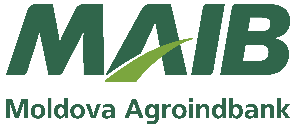 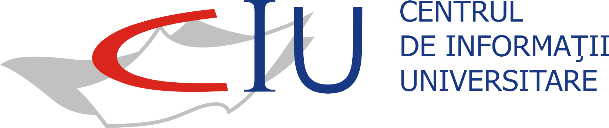 Программа «Стипендии для твоего будущего!»Выпуск V-ыйИнформационно-Образовательный Центр объявляет запуск программы «Стипендии для твоего будущего!», выпуск 2018-2019, при полной финансовой поддержке КБ «Молдова Агроиндбанк» АО, в сотрудничестве с Министерством образования, культуры и исследований, и Министерством здравоохранения, труда и социальной защиты Республики Молдова.Программа предназначена для поддержки молодых людей из социально уязвимых семей Молдовы, с целью облегчения их доступа к образованию в высших учебных заведениях. В рамках проекта будут предоставлены 30 годовых стипендий в размере 10.000 леев каждая. Стипендии выдаются на конкурсной основе и направлены на оплату стоимости обучения, проживания, питания и других необходимых расходов. Стипендиаты программы могут претендовать на продление стипендии для следующего учебного года, при условии успешного окончания предыдущего.Молдова Агроиндбанк, в качестве партнера программы, поощряет молодых людей с более сложным социальным условием, но которые заинтересованы в получении глубоких знаний, предоставляя им финансовую поддержку необходимую для получения качественного образования.  Критерии отбора кандидатов:1) Граждане, постоянно проживающие на территории Республики Молдова;2) Молодые лица, которые относятся к следующим социальным группам: молодые люди из малоимущих семей со скромным доходом;молодые люди из семей с одним родителем; молодые люди из семей с 3 и более детьми, включая кандидата на стипендию;молодые люди, которые являются сиротами или находятся под опекой;молодые люди, имеющие ограниченные физические возможности.3) Заявители на участие в программе должны быть студентами, зачисленными на I курс обучения, цикл I, дневного отделения, в одном из авторизованных ВУЗов РМ (исключение: филиалы иностранных ВУЗов, находящиеся на территории РМ);либо4) Заявители должны быть студентами стипендиатами предыдущего выпуска этого проекта (2017-2018), которые могут претендовать на продолжение стипендии;5) Должны иметь хорошую успеваемость: для студентов первого курса обучения – средний балл вступительного конкурса должен быть не ниже 8, а у студентов, зачисленных на основе квоты 15% из бюджетных мест, средний балл вступительного конкурса должен быть не ниже 7;для стипендиатов этого проекта, студентов второго или третьего курса обучения, общий балл за все года обучения должен быть не меньше 8,5 – для социо-гуманитарных наук и не меньше 8 – для точных, технических и медико-биологических наук.6) Должны подтвердить активное участие в академических, внеклассных и волонтерских мероприятиях (если применимо).Крайний срок подачи документов – 30 ноября 2018, до 17:00!Расписание приёма заявок: понедельник - пятница, с 10:00 до 17:00.Внимание!!! На получение стипендий НЕ МОГУТ ПРЕТЕНДОВАТЬ лица, уже получившие одно высшее образование и те, которые обучаются на основе полного государственного обеспечения, а также лица, получающие стипендии от других организаций или фондов в 2018-2019 учебном году!Программа не делает различий между кандидатами по критериям вероисповедания или по этнической принадлежности*. *Студенты ромы могут участвовать в аналогичной стипендиальной программе, финансированной Ромским образовательным фондом.Процесс отбора: В рамках программы будут рассматриваться только те кандидаты, которые соответствуют критериям отбора и представили полный пакет документов в срок. Окончательные решения принимает Комиссия независимых экспертов, который оценивает представленные документы на соответствие успеваемости и социальному положению.Для участия в программе необходимо предоставить заполненную форму заявки, а также запрошенные документы.Форму заявки на участие и регламент программы можно получить в Информационно-Образовательном Центре либо на: http://www.eac.md/ro/.Пакеты документов будут предоставлены лично в офис Информационно-Образовательного Центра, либо по почте (заказным письмом “Poșta Moldovei”) на следующий адрес: Информационно-Образовательный Центрул. Пушкина 16г. Кишинев, MD 2012 Конкурс “Стипендии для твоего будущего!”.Пакеты документов, отправленные электронным способом (по e-mail), не принимаются!Приёмная: (022) 221167, (022) 221172, 068220072, e-mail: eac@eac.md.Координатор проекта – Ольга Русу, тел: 068220076, e-mail: orusu@eac.md.Неполные пакеты документов или представленные по истечении срока подачи, рассматриваться не будут! Пересмотр результатов конкурса в рамках данной программы не допускается! 